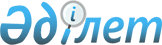 Об утвержении перечня автомобильных дорог районного значения по Индерскому районуПостановление Индерского районного акимата Атырауской области от 29 ноября 2013 года № 393. Зарегистрировано Департаментом юстиции Атырауской области 23 декабря 2013 года № 2830      Примечание РЦПИ:

      В тексте сохранена авторская орфография и пунктуация.



      В соответствии со статьями 31, 37 Закона Республики Казахстан от 23 января 2011 года "О местном государственном управлении и самоуправлении в Республике Казахстан" и статьями 3, 13 Закона Республики Казахстан от 17 июля 2001 года "Об автомобильных дорогах" акимат района ПОСТАНОВЛЯЕТ:



      1. Согласно приложению утвердить перечень автомобильных дорог районного значения по Индерскому району.



      2. Контроль за исполнением настоящего постановления возложить на заместителя акима района М. Алдерзина.



      3. Настоящее постановление вступает в силу со дня государственной регистрации в органах юстиции и вводится в действие по истечении десяти календарных дней после дня его первого официального опубликования.      Аким района                                С. Арыстан

"СОГЛАСОВАНО"

Руководитель государственного

учреждения "Управление пассажирского

транспорта и автомобильных дорог

Атырауской области"                              А. Такешов

Утвержден постановлением

районного акимата    

29 ноября 2013 года № 393 Перечень

автомобильных дорог районного значения по Индерскому районупродолжение таблицыпродолжение таблицы
					© 2012. РГП на ПХВ «Институт законодательства и правовой информации Республики Казахстан» Министерства юстиции Республики Казахстан
				№ п/пИндекс автомобильных дорогНаименование автомобильных дорогОбщая протяженность, км.По категориям, км.По категориям, км.По категориям, км.По категориям, км.По категориям, км.№ п/пИндекс автомобильных дорогНаименование автомобильных дорогОбщая протяженность, км.IIIIIIIVV1234567891КЕ-33Подъезд к село Бодене2,002,02КЕ-34Подъезд к село Коктогай1,001,03КЕ-35Подъезд к село Есбол3,123,124КЕ-36Подъезд к село Орлик2,602,65КЕ-37Подъезд к село Елтай0,780,786КЕ-38Подъезд к село Ынтымак2,402,47КЕ-39Подъезд к село Аккала2,002,08КЕ-40Подъезд к село Курылыс3,403,49КЕ-41Подъезд к село Жарсуат2,502,510КЕ-42Подъезд к село Кызылжар6,006,011КЕ-43Подъезд к населенному пункту Актан7,007,012КЕ-44Подъезд к населенному  пункту Кетебай29,0029,0ВСЕГО:ВСЕГО:ВСЕГО:61,80,00,00,019,842В том числе по типам покрытий,км.В том числе по типам покрытий,км.В том числе по типам покрытий,км.В том числе по типам покрытий,км.В том числе по типам покрытий,км.В том числе по типам покрытий,км.МостыМостыАсфальто-бетонное покрытиеЧерное покрытиеЧерное покрытиеЧерное покрытиегравийно-щебеночноегрунтовоеМостыМостыАсфальто-бетонное покрытиегравийноещебеночноегрунтовоегравийно-щебеночноегрунтовоеШт.П.м.1031213141516171,80,21,03,122,60,780,22,21,80,23,42,56,07,029,011,30,08,50,00,0420,00,0ТрубыТрубыЗеленое насаждениеЗеленое насаждениеШт.П.м.Всего, кмСнегозащита181920213,034,62,021.8556,40.00,0